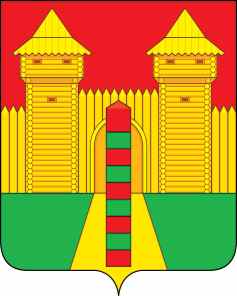 АДМИНИСТРАЦИЯ  МУНИЦИПАЛЬНОГО  ОБРАЗОВАНИЯ «ШУМЯЧСКИЙ   РАЙОН» СМОЛЕНСКОЙ  ОБЛАСТИПОСТАНОВЛЕНИЕот 22.03.2024г. № 149          п. ШумячиВ целях формирования единого подхода к осуществлению закупок товаров, работ, услуг для обеспечения муниципальных нужд с использованием модуля «Малые закупки» автоматизированной информационной системы государственных закупок Смоленской области, в соответствии с Федеральным законом от 05.04.2013 № 44-ФЗ «О контрактной системе в сфере закупок, товаров, работ услуг для обеспечения государственных и муниципальных нужд», руководствуясь Уставом муниципального образования «Шумячский район» Смоленской области, Администрация муниципального образования «Шумячский район» Смоленской области Администрация муниципального образования «Шумячский район» Смоленской области	П О С Т А Н О В Л Я Е Т:1. Внести в Регламент работы заказчиков муниципального образования «Шумячский район» Смоленской области, осуществляющих закупки в соответствии с Федеральным законом от 05.04.2013 № 44-ФЗ «О контрактной системе в сфере закупок товаров, работ, услуг для обеспечения государственных и муниципальных нужд» с использованием модуля «Малые закупки» автоматизированной информационной системы государственных закупок Смоленской области, утвержденный постановлением Администрации муниципального образования «Шумячский район» Смоленской области от 01.03.2024г. № 102 «Об утверждении Регламента работы заказчиков муниципального образования «Шумячский район» Смоленской области (в редакции от 07.03.2024г. № 124)  с использованием модуля «Малые закупки» следующие изменения:1.1. Пункт 11 «Особенности заключения контракта без размещения на сайте извещения о малой закупке» Регламента работы заказчиков муниципального образования «Шумячский район» Смоленской области, осуществляющих закупки в соответствии с Федеральным законом от 05.04.2013 № 44-ФЗ «О контрактной системе в сфере закупок товаров, работ, услуг для обеспечения государственных и муниципальных нужд» с использованием модуля «Малые закупки» автоматизированной информационной системы государственных закупок Смоленской области дополнить подпунктом 11.5. следующего содержания:	«11.5. В случае осуществления закупки товаров, работ и услуг заказчиками муниципального образования «Шумячский район» Смоленской области, связанных с получением наличных денежных средств, для выдачи их в подотчет, осуществляется без использования модуля «Малые закупки».И.п. Главы муниципального образования«Шумячский район» Смоленской области	                                 Д.А. КаменевО внесении изменений в постановление Администрации муниципального образования «Шумячский район» Смоленской области от 01.03.2024 г. № 102